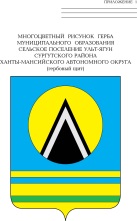 АДМИНИСТРАЦИЯ СЕЛЬСКОГО ПОСЕЛЕНИЯ УЛЬТ-ЯГУНСургутского муниципального районаХанты-Мансийского автономного округа-ЮгрыПОСТАНОВЛЕНИЕ28 февраля 2024 года                                                                                          № 19п. Ульт-ЯгунО внесении изменений в постановление администрациисельского поселения Ульт-Ягунот 18 декабря 2012 года № 94В целях приведения в соответствие Жилищным кодексом Российской Федерации, Постановлением Правительства Российской Федерации от 28.01.2006 № 47 «Об утверждении Положения о признании помещения жилым помещением, жилого помещения непригодным для проживания, многоквартирного дома аварийным и подлежащим сносу или реконструкции, садового дома жилым домом и жилого дома садовым домом», с целью организации работы по признанию жилых помещений жилищного фонда сельского поселения Ульт-Ягун пригодными (непригодными) для проживания и многоквартирных домов аварийными и подлежащими сносу или реконструкции:	1. Внести в постановление администрации сельского поселения Ульт-Ягун от 18 декабря 2012 года № 94 «О создании межведомственной комиссии сельского поселения Ульт-Ягун по вопросам признания помещения жилым помещением, жилого помещения непригодным для проживания, многоквартирного дома аварийным и подлежащим сносу или реконструкции, садового дома жилым домом и жилого дома садовым домом» (с изменениями  от 25.12.2019 № 210, от 26.06.2013 г. № 60, от 31.08.2017 № 123, от 27.03.2018 № 43, от 30.08.2018 № 164, от 25.12.2019 № 210, от 28.12.2020 № 187) следующие изменения:	1.1. Пункт 1.4 приложения 2 к постановлению изложить в следующей редакции:	«1.4. Комиссия осуществляет свои полномочия во взаимодействии с органами местного самоуправления сельского поселения Ульт-Ягун, органами, уполномоченными на проведение государственного контроля и надзора в сферах санитарно-эпидемиологической, промышленной, экологической и иной безопасности, защиты прав потребителей и благополучия человека, органами архитектуры, градостроительства, содержания и капитального ремонта жилищного фонда, а так же по необходимости иными специализированными организациями.».         2. Обнародовать настоящее постановление и разместить его на официальном сайте муниципального образования сельское поселение Ульт-Ягун.3. Настоящее постановление вступает в сиу после его обнародования.4. Контроль над выполнением постановления оставляю за собой.Глава сельского поселения Ульт-Ягун                                         М.В. Яковинов 